اسم المشروع: Smart Deaf-Mute Glove					السنة : 2017\2018إعداد: منال لباده , آية الششتري						القسم: هندسة الحاسوباسم المشرف: د. رائد القاضي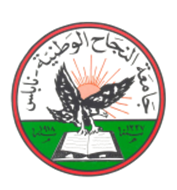 ملخص المشروع:بالنسبة الأشخاص الذين يعيشون في عالم خالٍ من الأصوات, يمكن للغة الإشارة أن توضح وجهات نظرهم. لكن في مجتمعات الصم وضعاف السمع فإن هذه اللغة القائمة على الايماءات قد تفقد معناها. مشروعنا هو عبارة عن مترجم لايماءات اليد للأشخاص الصم والبكم الذين يستخدمون لغة الإشارة للتواصل مع العالم.المشروع هو عبارة عن نظام يتكون من قفاز يكشف عن إيماءات وضغطات اليد, مجهز بمجموعة من أجهزة الاستشعار لترجمة لغة الإشارة إلى النص والصوت. يتم إرسال النص من وحدة تحكم اردوينو على القفاز عن طريق وحدة بلوتوث إلى وحدة التحكم الاردوينو الأخرى التي يتم توصيلها إلى شاشة لعرض النص.يهدف المشروع إلى تعريف مجموعة من الأحرف والكلمات الإنجليزية التي يمكن تمثيلها باستخدام يد واحدة. ولتمثيل هذه الأحرف والكلمات نستخدم المراجع الفعلية والمعروفة للغة الإشارة لمساعدة الأشخاص الصم والبكم على التواصل بسهولة مع العالم. 